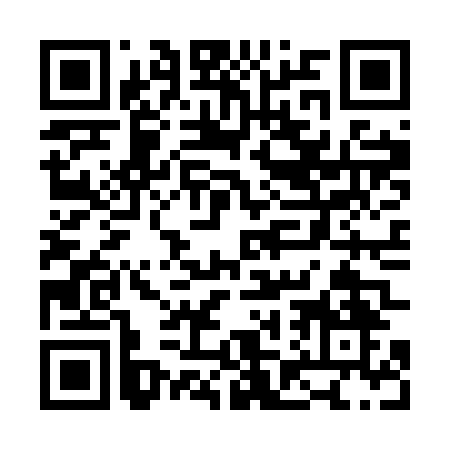 Ramadan times for Bezno, Czech RepublicMon 11 Mar 2024 - Wed 10 Apr 2024High Latitude Method: Angle Based RulePrayer Calculation Method: Muslim World LeagueAsar Calculation Method: HanafiPrayer times provided by https://www.salahtimes.comDateDayFajrSuhurSunriseDhuhrAsrIftarMaghribIsha11Mon4:344:346:2312:114:066:006:007:4212Tue4:314:316:2012:104:076:016:017:4413Wed4:294:296:1812:104:086:036:037:4614Thu4:274:276:1612:104:106:056:057:4815Fri4:244:246:1412:104:116:066:067:4916Sat4:224:226:1212:094:126:086:087:5117Sun4:204:206:0912:094:146:106:107:5318Mon4:174:176:0712:094:156:116:117:5519Tue4:154:156:0512:084:166:136:137:5720Wed4:124:126:0312:084:176:146:147:5821Thu4:104:106:0112:084:196:166:168:0022Fri4:074:075:5812:084:206:186:188:0223Sat4:054:055:5612:074:216:196:198:0424Sun4:024:025:5412:074:226:216:218:0625Mon4:004:005:5212:074:246:226:228:0826Tue3:573:575:5012:064:256:246:248:1027Wed3:543:545:4712:064:266:266:268:1228Thu3:523:525:4512:064:276:276:278:1429Fri3:493:495:4312:054:296:296:298:1630Sat3:473:475:4112:054:306:306:308:1831Sun4:444:446:391:055:317:327:329:201Mon4:414:416:361:055:327:347:349:222Tue4:394:396:341:045:337:357:359:243Wed4:364:366:321:045:347:377:379:264Thu4:334:336:301:045:367:387:389:285Fri4:304:306:281:035:377:407:409:306Sat4:284:286:261:035:387:427:429:327Sun4:254:256:231:035:397:437:439:348Mon4:224:226:211:035:407:457:459:379Tue4:194:196:191:025:417:467:469:3910Wed4:164:166:171:025:427:487:489:41